The City School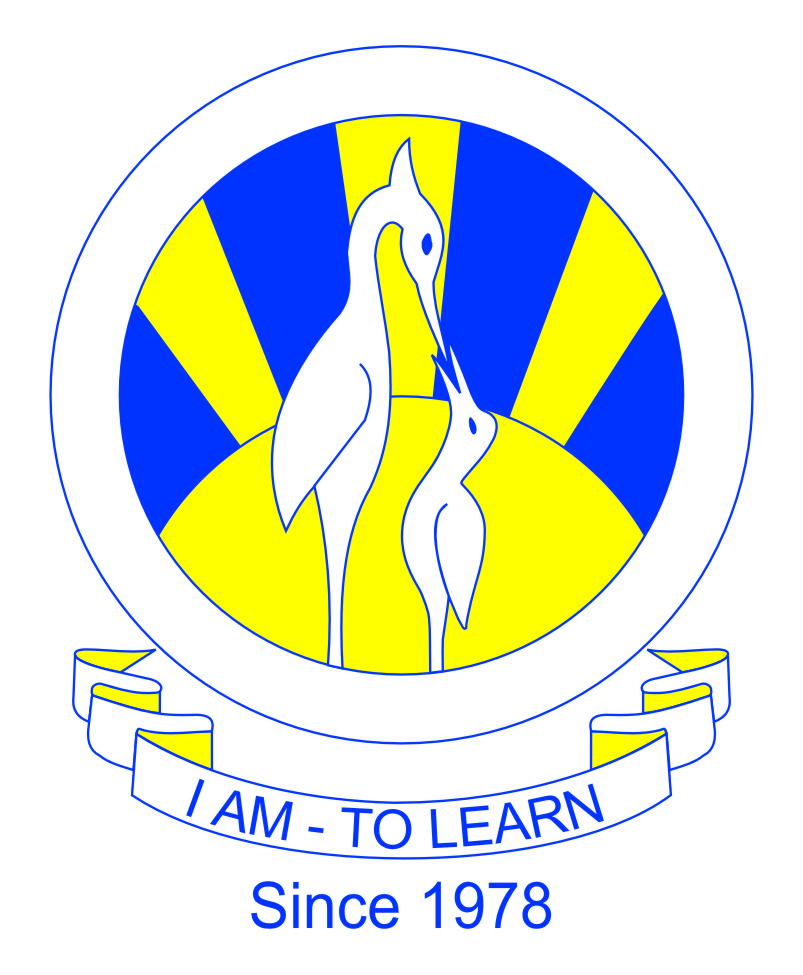 North Nazimabad Boys Campus2nd Monthly Test (1st Term)English (Paper B)Class 6Name: _____________________   Date: _______________ Section: ______ Max. Marks:   25     Q1: Identify the figurative language used in the following sentences.                                    		/3The man has a heart of stone. ________________He has a temper like a volcano. _________________The car complained as the keys were roughly turned in._______________The loud boom of the fireworks scared my cat. ___________________The computers at school are old dinosaurs. ________________ Time flies when you are having fun. _____________________    Q2: Change the following into passive voice.                                                                                              		   /5The driver will clean the car.______________________________________________________________________________The police arrested the burglars.______________________________________________________________________________Max cleans the shoes every morning______________________________________________________________________________The boys were drawing a picture.______________________________________________________________________________She has cooked the dinner.______________________________________________________________________________ Q3: Write the past tense of the following verbs.                                                         		             /4                           Q4:  Discuss the character traits of Miss Honey.                                                                         		  /5                                                                                                                          _________________________________________________________________________________________________________________________________________________________________________________________________________________________________________________________________________________________________________________________________________________________________________________________________________________________________________________________________________________________________________________________________________________________________________________________________________________________________Q5: Attempt any one of the following (120-150)                                                                       			 /8Write an account to your principal to introduce a new subject in school ORWrite a journal entry onWhat if everyone lived under water? _________________________________________________________________________________________________________________________________________________________________________________________________________________________________________________________________________________________________________________________________________________________________________________________________________________________________________________________________________________________________________________________________________________________________________________________________________________________________________________________________________________________________________________________________________________________________________________________________________________________________________________________________________________________________________________________________________________________________________________________________________________________________________________________________________________________________________________________________________________________________________________________________________________________________________________________________________________________________________________________________________________________VerbPastParticiplehidesellforgetgrow